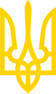 КАБІНЕТ МІНІСТРІВ УКРАЇНИПОСТАНОВАвід 14 червня 2000 р. N 963КиївПро затвердження переліку посад педагогічних та науково-педагогічних працівниківІз змінами і доповненнями, внесеними
 постановами Кабінету Міністрів України
 від 6 травня 2001 року N 432,
 від 14 січня 2004 року N 40,
 від 17 листопада 2004 року N 1567,
 від 30 листопада 2005 року N 1148,
 від 22 лютого 2006 року N 203,
 від 31 січня 2007 року N 94,
 від 26 червня 2007 року N 872,
 від 18 липня 2012 року N 635,
від 29 липня 2015 року N 531,
 від 20 січня 2016 року N 79,
від 20 квітня 2016 року N 313,
від 11 липня 2018 року N 549,
від 22 серпня 2018 року N 617,
від 19 лютого 2020 року N 132,
від 29 липня 2020 року N 672,
від 17 березня 2021 року N 216,
від 21 липня 2021 року N 765,
від 28 жовтня 2021 року N 1160,
від 30 серпня 2022 року N 979Кабінет Міністрів України ПОСТАНОВЛЯЄ:Затвердити перелік посад педагогічних та науково-педагогічних працівників, що додається.Інд. 28ЗАТВЕРДЖЕНО
постановою Кабінету Міністрів України
від 14 червня 2000 р. N 963 ПЕРЕЛІК
 посад педагогічних та науково-педагогічних працівниківПосади педагогічних працівниківДиректор, завідувач, завідувач філією, заступник завідувача філією з навчально-виховної (навчальної, виховної) роботи, начальник вищого навчального закладу I та II рівня акредитації, професійно-технічного навчального закладу, загальноосвітнього навчального закладу, навчального закладу для громадян, які потребують соціальної допомоги та реабілітації, дошкільного навчального закладу, позашкільного навчального закладу (на якого поширюються умови оплати праці працівників установ і закладів освіти), навчально-методичної, методичної, науково-методичної установи, навчального закладу післядипломної освіти, приймальника-розподільника для дітей органу Національної поліції, притулку для дітей, центру соціально-психологічної реабілітації дітей, інклюзивно-ресурсного центру, ресурсного центру підтримки інклюзивної освіти, директор, консультант, психолог центру професійного розвитку педагогічних працівників, навчально-виробничого (міжшкільного) комбінату (центру), школи - дитячого садка, інших навчально-виховних комплексів (об'єднань); їх заступники з навчальної, виховної, навчально-виховної, методичної, виробничої, навчально-методичної, навчально-виробничої роботи; заступник директора з навчально-методичної роботи - керівник навчально-методичного центру державної установи "Школа супергероїв"; заступники директора з навчально-виховної, навчальної, виховної роботи центрів професійної, медичної, фізичної та соціальної реабілітації осіб з інвалідністю; ранньої реабілітації дітей з інвалідністю.(абзац перший розділу із змінами, внесеними згідно з 
постановами Кабінету Міністрів України від 14.01.2004 р. N 40,
 від 30.11.2005 р. N 1148,
 від 22.02.2006 р. N 203,
 від 26.06.2007 р. N 872,
 від 20.01.2016 р. N 79,
від 20.04.2016 р. N 313,
від 22.08.2018 р. N 617,
від 19.02.2020 р. N 132,
від 29.07.2020 р. N 672,
від 21.07.2021 р. N 765,
від 28.10.2021 р. N 1160)Завідувач: логопедичного пункту, інтернату при школі, заочного відділення школи, фільмотеки, навчально-консультаційного пункту, відділення навчального закладу, навчально-методичного кабінету (лабораторії); завідувач, керівник виробничої (навчальної) практики, фізичного виховання, навчально-виробничої (навчальної) майстерні, відділу (лабораторії, кабінету, частини) з основного напряму діяльності, його заступник; завідувач освітнього центру державної установи "Школа супергероїв"; завідувач навчальної (педагогічної) частини закладів охорони здоров'я та соціального забезпечення; завідувач територіальних курсів цивільного захисту та безпеки життєдіяльності, його заступник.(абзац другий розділу в редакції постанови
 Кабінету Міністрів України від 14.01.2004 р. N 40,
із змінами, внесеними згідно з постановами
 Кабінету Міністрів України від 17.03.2021 р. N 216,
від 28.10.2021 р. N 1160)Вчителі, викладачі всіх спеціальностей, асистент вчителя, асистент вчителя-реабілітолога, старший викладач вищого навчального закладу I і II рівня акредитації, майстер виробничого навчання, педагог професійного навчання, старший вихователь, вихователь, асистент вихователя, соціальний педагог по роботі з дітьми з інвалідністю, логопед закладу охорони здоров'я та соціального забезпечення, методист, педагог-організатор, практичний психолог, соціальний педагог, керівник гуртка, секції, студії, інших форм гурткової роботи; концертмейстер, художній керівник, культорганізатор, акомпаніатор, екскурсовод, інструктор з туризму закладів освіти; старший вожатий, вожатий, вихователь-методист, музичний керівник, інструктор з фізкультури, інструктор з праці, інструктор слухового кабінету, фахівець (консультант) інклюзивно-ресурсного центру, старший керівник та керівник туристських груп (походу, екскурсії, експедиції) у позашкільних закладах; старший майстер у професійно-технічному навчальному закладі, перекладач-дактилолог; помічник директора з режиму, старший черговий з режиму, черговий з режиму у закладах освіти для громадян, які потребують соціальної допомоги і реабілітації.(абзац третій розділу із змінами, внесеними згідно з
 постановами Кабінету Міністрів України від 06.05.2001 р. N 432,
 від 14.01.2004 р. N 40,
 від 17.11.2004 р. N 1567,
 від 18.07.2012 р. N 635,
від 29.07.2015 р. N 531,
від 19.02.2020 р. N 132,
від 21.07.2021 р. N 765,
від 30.08.2022 р. N 979)Посади науково-педагогічних працівників вищих навчальних закладів III - IV рівня акредитаціїКерівник (ректор, президент тощо), заступник керівника (перший проректор, проректор, перший віце-президент, віце-президент), діяльність якого безпосередньо пов'язана з навчально-виховним або науковим процесом, керівник філіалу, заступники керівника філіалу (діяльність яких безпосередньо пов'язана з навчально-виховним або науковим процесом), керівник закладу післядипломної освіти для осіб з вищою освітою (у тому числі з освітньо-кваліфікаційним рівнем молодшого спеціаліста), обов'язковість підвищення кваліфікації яких передбачена законом, його заступники (діяльність яких безпосередньо пов'язана з навчально-виховним або науковим процесом), завідувач кафедрою - професор, професор, доцент, старший викладач, викладач, асистент, викладач-стажист, провідний концертмейстер, концертмейстер, декан, заступник декана, керівник навчально-наукового інституту у складі вищого навчального закладу IV рівня акредитації, його заступники (діяльність яких безпосередньо пов'язана з навчально-виховним або науковим процесом), вчений секретар, завідувач: докторантурою, аспірантурою, ординатурою, інтернатурою, підготовчим відділенням.(розділ із змінами, внесеними згідно з постановами
 Кабінету Міністрів України від 14.01.2004 р. N 40,
 від 31.01.2007 р. N 94,
від 11.07.2018 р. N 549)____________(Дія Порядку, затвердженого постановою Кабінету Міністрів України від 31 січня 2001 року N 78, поширюється на працівників, які займають посади згідно з переліком, затвердженим цією постановою, і на яких поширюються умови оплати праці працівників навчальних закладів і установ освіти згідно з постановою Кабінету Міністрів України від 31 січня 2001 року N 78)(З 1 січня 2019 року посадові оклади науково-педагогічних працівників закладів вищої освіти державної та комунальної форми власності, перелік посад яких затверджено цією постановою, підвищено на 11 відсотків згідно з постановою Кабінету Міністрів України від 23 січня 2019 року N 36, яка застосовується з 1 січня 2019 року)Прем'єр-міністр України В. ЮЩЕНКО (У тексті переліку слово "завідуючий" замінено словом "завідувач" згідно з постановою Кабінету Міністрів України від 14 січня 2004 року N 40)© ТОВ "Інформаційно-аналітичний центр "ЛІГА", 2022
© ТОВ "ЛІГА ЗАКОН", 2022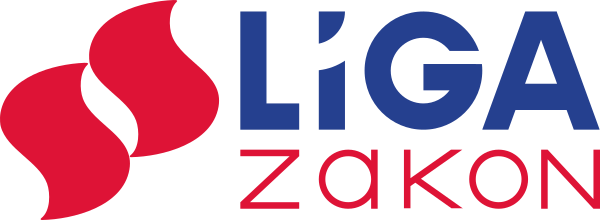 